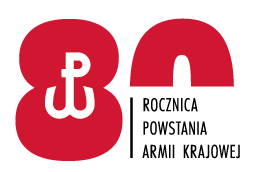 Jednostka Wojskowa nr 4101 					Lubliniec, dnia 10.06.2022 r.Ul. Sobieskiego 35, 42-700 LubliniecNr spr. 39/2022INFORMACJADziałając w oparciu o zapisy art. 253 ust. 1 ustawy z dnia 11 września 2019 r. Prawo zamówień publicznych (Dz. U. z 2021 poz. 1129 z późn. zm.) zwanej dalej „ustawą Pzp”, zawiadamiam o wyniku przeprowadzonej oceny ofert i wyborze najkorzystniejszej oferty w postępowaniu o udzieleniu zamówienia publicznego na Dostawę wyposażenia teleinformatycznego dla JW. 4101 w Lublińcu – nr spr. 39/2022 – Zadanie nr 1.Najkorzystniejsza oferta:Bemit Marek Ambroziak Ul. Kossutha 12/2001-315 WarszawaLiczba uzyskanych punktów łącznie 95,94 pkt w poniższych kryteriach:   Kryterium 1 - CENA: 691.875,00 zł – 55,94 pkt.Kryterium 2 – SKRÓCONY TERMIN REALIZACJI –  tak do 02.11.2022 r. – 5,00 pktKryterium 3 – WYDŁUŻONA GWARANCJA – o 42 miesiące – 35,00 pkt.RAZEM: 95,94 pkt Uzasadnienie wyboru: Wybrana oferta nie podlega odrzuceniu i zgodnie z art. 242 ust. 1 pkt. 2 ustawy Pzp, przedstawia najkorzystniejszy bilans z punktu widzenia kryterium oceny ofert określonych w Specyfikacji warunków zamówienia (SWZ).Oferty pozostałych wykonawców:Oferty odrzucone:Zamawiający w niniejszym postępowaniu nie odrzucił żadnej oferty. Umowa w sprawie przedmiotowego zamówienia może być zawarta w terminach określonych przepisami art. 264 ust. 1 ustawy Pzp.  							         Dowódca                                                           	                  Jednostki Wojskowej Nr 4101                                                                                                w Lublińcu                                                         		      _________________________  				                                 płk Wojciech DANISIEWICZ Agnieszka ŁUKASIK, Tel. 261-926-225; 226; 227T: 2412Lp.Nazwa i adres (firmy)WykonawcyCena Skrócony termin realizacji Wydłużona gwarancja Lp.Nazwa i adres (firmy)WykonawcyCena Skrócony termin realizacji Wydłużona gwarancja RAZEMLp.Nazwa i adres (firmy)Wykonawcy60%5%35%RAZEM1.Bemit Marek Ambroziak Ul. Kossutha 12/2001-315 Warszawa691.875,00 złTak – do 02.11.2022r.Wydłużona o 42 miesiące 95,941.Bemit Marek Ambroziak Ul. Kossutha 12/2001-315 Warszawa55,945,0035,0095,942.Netprof spółka z o.o. sp.k. Ul. Sterlinga 27/29,90-212 Łódź645.085,80 złTak – do 02.11.2022 r.Wydłużona – o 24 miesiące 85,002.Netprof spółka z o.o. sp.k. Ul. Sterlinga 27/29,90-212 Łódź60,005,0020,0085,003.COMTEL Import-Export Ul. Zamoyskiego 49,03-801 warszawa749.070,00 złTak – do 02.11.2022 r.Wydłużona o 42 miesiące91,673.COMTEL Import-Export Ul. Zamoyskiego 49,03-801 warszawa51,675,0035,0091,67